PO Box 39 ~ 9410 S. 355th AvenueArlington, AZ 85322623.386.2031  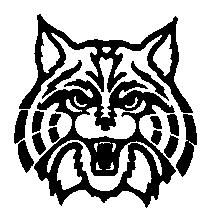 UNOFFICIALARLINGTON SCHOOL DISTRICT NO. 47September 13, 2021 Call to Order - The meeting was called to order by Scott Hansen at 6:00 p.m. Board members present were Tom Vanosdell, Dianna Workman and Eric Sawyer, Phillip Camp was absent.  Admin present were Chad Turner, Kathy Turner and Irene Coronado. No public present.The Pledge of Allegiance - The Pledge of Allegiance was led by Chad Turner.Invocation – The Invocation was given by Chad Turner.Call to Public – There was no requestApproval of the Minutes - Motion by Eric Sawyer, seconded by Tom Vanosdell to approve the regular meeting Minutes on August 09, 2021 as presented. Votes 4/0Approval of Vouchers- Motion by Tom Vanosdell, seconded by Dianna Workman to approve payroll  voucher 27,4,5, and expense voucher 5467,5468,5469, 5470, 5471,5472. Votes 4/0Approval of student Activities- Motion by Eric Sawyer seconded by Tom Vanosdell to approve the student activities $9241.02 Votes 4/0Consideration of policy advisory 680-710(second read) – Motion by Eric Sawyer seconded Scott Hansen to approve the policy advisory 680-710.Votes 4/0Consideration of accepting Kathy Richardson resignation- Motion by Tom Vanosdell and seconded by Dianna Workman to approve Kathy Richardson resignation on August 19, 2021. Votes 4/0Consideration of hiring Zoyla Ibarra, Mercedes Boesen, Katharine Burns and Alex Ramirez-Motion by Scott Hansen seconded by Tom Vanosdell to approve Zoyla Ibarra (para), Mercedes Boesen (para), Katharine Burns (sub), and Alex Ramirez (sub) to be hired for 2021/2022 as presented. Votes 4/0Consideration of approval of updated Covid plan - Motion by Dianna Workman and seconded by Tom Vanosdell to approve an updated Covid plan for SY 2021-2022 as presented. Votes 4/0Consideration of accepting quotes for new voice paging and bell system- Motion by Scott Hansen and seconded by Dianna Workman to approve Logicalis Architects quote for $18,360.22 for a new voice paging and bell system as presented. Votes 4/0 Consideration of the Pump Company for well repair-Motion by Tom Vanosdell and seconded by Eric Sawyer to approve the Pump Company bid for $11,329.00 for well repair as presented. Votes 4/0Consideration for disposal of equipment-Motion by Eric Sawyer and seconded by Tom Vanosdell to approve for the disposal of equipment as presented. Votes 4/0Superintendent Report-                                           1. 275 enrollment                                             2. Volleyball and Soccer is doing well                                            3. Covid update                                            4. Two days with full staffAdjournment – Motion by Eric Sawyer and seconded by Tom Vanosdell to adjourn the meeting at 6:16 pm. due to lack of further business. Votes: 4/0SIGNATURES:					_________________________       		___________________________              Scott Hansen, President                                      Tom Vanosdell_________________________		___________________________Eric Sawyer					Phillip Camp_________________________Dianna Workmanic